From: Vidras Nikolaos [LINET.CZ] <nikolaos.vidras@linet.cz> 
Sent: Tuesday, November 15, 2022 10:29 AM
To: solarova@dssnavojna.cz
Subject: RE: Objednávka evakuačních podložekDobrý den, paní Solařová.Děkujeme za objednávku evakuačních podložek, tímto vaši objednávku potvrzuji a předávám ke zpracování.O termínu dodání vás bude informovat asistentka, paní Havrdová.Děkuji za spolupráci, s pozdravem Vidras NikolasNIKOLAOS VIDRAS AREA SALES MANAGER____________________________________________________________________mobile: +420 724 274 095nikolaos.vidras@linet.cz | www.linet.czLINET spol. s r. o., Želevčice 5, 274 01, Slaný, Czech RepublicFacebook / LinkedIn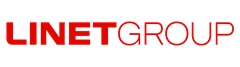 Od: solarova@dssnavojna.cz <solarova@dssnavojna.cz> 
Odesláno: čtvrtek 10. listopadu 2022 10:07
Komu: Vidras Nikolaos [LINET.CZ] <nikolaos.vidras@linet.cz>
Předmět: Objednávka evakuačních podložekDobrý den pane Vidras,dle domluvy s panem Poláchem, zasílám závaznou objednávku. Prosím o kontrolu ceny, kterou jsem, jak jste psal, snížila o 15%. V případě potřeby není problém ještě objednávku upravit.Pokud bude vše v pořádku, poprosím Vás o potvrzení objednávky z důvodu vložení objednávky do registru smluv.DěkujiSolařová Petra, DSS Návojná